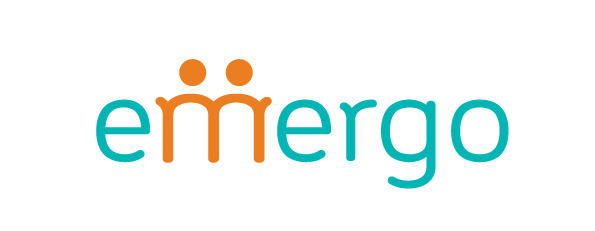 Geachte,We hebben uw aanvraag voor begeleiding door het mobiel team Emergo voor (naam van de cliënt)       goed ontvangen.We verzoeken bijgevoegde bundel nauwkeurig en volledig in te vullen en op te sturen (bij voorkeur via mail) naar                      mobiel team Emergo                       t.a.v. Roel Storms  (roel.storms@emmaus.be)                      Stationsstraat 22c                       2570 DuffelNa ontvangst nemen wij contact op met u.We verzekeren u dat deze gegevens strikt vertrouwelijk zullen behandeld worden.Tot slot willen we uw aandacht vestigen op het laatste blad van deze bundel. Het betreft een toestemmingsformulier dat door de cliënt ondertekend dient te worden.  Met vriendelijke groeten,Het mobiel team Emergo Aanvraagformulier begeleiding mobiel team Emergo Invuldatum:   /    /     Psychische toestand:  In te vullen door de psychiater/huisartsSociale gegevensNetwerkkaart: Professioneel netwerk:Niet professioneel netwerk:Datum:   /    /     Ondergetekende (naam van de cliënt)      Geboren op   /  /    , verklaart hiermede dat hij/zij dit document gelezen en goedgekeurd heeft en akkoord gaat met de aanvraagvoor het opstarten van psychiatrische zorg in de thuissituatie.De cliënt verleent met het ondertekenen van dit contract toestemming aan de hulpverleners van dit project om tijdens het uitvoeren van hun taak overleg teplegen en informatie op te vragen met alle hulpverleners die betrokken zijn bij de zorg van de cliënt.Ondergetekende 
     Handtekening:                      Achternaam cliënt:	     Voornaam cliënt:	     Geboortedatum:	  /    /     Adres: 	     Telefoon:	     GSM:	     Emailadres:	     Rijksregisternummer: 	     Verwijzer:	     Adres:	     Tel/gsm:	     Emailadres:	     Wat maakt dat psychiatrische zorg in de thuissituatie wenselijk/noodzakelijk is?Visie cliënt:Visie verwijzer:Huidige diagnose:      GAF-score:      Korte ziekte- en behandelgeschiedenis:      Huidige toestand van het ziektebeeld:      Somatische problemen:      Lopende begeleidingen:      In bijlage medicatiefiche toevoegen a.u.b.Burgerlijke staat:
  ongehuwd	 gehuwd	 samenwonend	 weduwe/weduwnaar	 gescheidenLeefsituatie:	 alleenwonend	
	 samenwonend met:	 partner en kind(eren)	 partner	 kinderen		 ouders	 ander familielid	 andere relatieOpleidingsniveau:	 lager onderwijs	 secundair onderwijs	 hoger niet-universitair	 universitair Hoofdberoep:	     Bron van inkomsten:	     Bedrag van inkomsten:	     Mutualiteit:	     Nationaliteit:	     Voertaal:	     Is betrokkene eerder in begeleiding geweest via een mobiel team of project psychiatrische thuiszorg? Zo ja, waar en wanneer:	     Voornaamste dagbestedingen:	     Juridische situatie:	
 vrijwillige behandeling	 gedwongen behandeling	 geïnterneerdFinanciële situatie eigen beheer	 budgetbegeleiding	 voorlopige bewindvoering	 collectieve schuldbemiddelingHuisarts:	     Adres:	     Tel nr.:	     Emailadres:	     Frequentie contact:	     Psychiater:	     Adres:	     Tel nr.:	     Emailadres:	     Frequentie contact:	     Psycholoog:	     Adres:	     Tel nr.:	     Emailadres:	     Frequentie contact:	     Eigen ondersteuning :	Crisisplan/crisiskaart:	     Signaleringsplan:	     WRAP:	     Actieplan:	     Andere ondersteunende diensten: thuiszorg, OCMW, dagactiviteitencentra……Naam:	     Adres:	     Tel nr.:	     Emailadres:	     Frequentie contact:	       Andere ondersteunende diensten: thuiszorg, OCMW, dagactiviteitencentra……Naam:	     Adres:	     Tel nr.:	     Emailadres:	     Frequentie contact:	     Ondersteuning opvoeding kinderen:Naam: 	     Adres:	     Tel nr.:	     Emailadres:	     Frequentie contact:	     Ondersteuning opvoeding kinderen:Naam: 	     Adres:	     Tel nr.:	     Emailadres:	     Frequentie contact:	     Voornaamste steunfiguurNaam:	     Adres:	     Tel nr.:	     Emailadres:	     Frequentie contact:	     Belangrijke derde: partner, ouders,  broers, zussen, kinderen, vrienden….Naam:	     Adres:	     Tel nr.:	     Emailadres:	     Frequentie contact:	     Belangrijke derde: partner, ouders,  broers, zussen, kinderen, vrienden….Naam:	     Adres:	     Tel nr.:	     Emailadres:	     Frequentie contact:	     Belangrijke derde: partner, ouders,  broers, zussen, kinderen, vrienden….Naam:	     Adres:	     Tel nr.:	     Emailadres:	     Frequentie contact:	     